Sayeed								 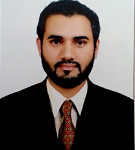 Email:  sayeed.380033@2freemail.com  SummeryHaving an experience of more than 5+ years in different disciplines of Civil Engineering especially as Site Engineer focusing on QualityEngineering, TeamManagement& Material Management etc., for such as Pipeline projects for Master Gas Pipeline (MGS), Villas, High Rise Buildings, roads infrastructure etc....SkillsExtensive I.T skills  and able to use these to input, manipulate, extract and present.Undertaking inspections, Quality controlling, data collection and supervising construction of work.Level headed diplomatic approach to working with others.Diploma in AutoCAD.Staddpro (2D and 3D analysis).Employment HistoryAzmeel Construction Company, Jubail, Saudi Arabia                         June 2016 –Feb 2018Designation: Civil Engineer- For Expand Dhahran Residential & Community (EDRC) Aramco Project.Company profile –AZMEEL Contracting & Construction Corporation, as a home company of AZMEEL Group is actively engaged in the diversified construction projects like Mega Housing Projects, Commercial Projects, Shopping Malls, Chemical - Industrial Projects, Hospitals, High Standard Luxurious Palaces, Resort\Development, Sea Front Development, Ware Houses, Landscaping and Infrastructures, etc.Key Responsibilities:Day-to-day management of the site, including supervising and monitoring the site labour force and the work of any subcontractors.Acting as the main technical adviser on a construction site for subcontractors, crafts people and operatives.Coordinate with planning engineer for preparation of look ahead schedule, in-order to complete the work within lead-time.Checking plans, drawings and quantities for accuracy of calculations.Ensuring that all materials used and work performed are as per specifications.Agreeing a price for materials, and making cost-effective solutions and proposals for the intended project.Managing, monitoring and interpreting the contract design documents supplied by the client or architect.Liaising with any consultants, subcontractors, supervisors, planners, quantity surveyors and the general workforce involved in the project.Liaising with clients and their representatives (architects, engineers and surveyors), including attending regular meetings to keep them informed of progress.Planning the work and efficiently organizing the plant and site facilities in order to meet agreed deadlines.Overseeing quality control and health and safety matters on siteResolving any unexpected technical difficulties and other problems that may arise.Larsen & Toubro, Karnataka, India  April2014 – April 2016Designation: Site Engineer- For L&T infrastructure 4-Lane National Highway projectCompany profile –Larsen & Toubrois a major technology, engineering, construction, manufacturing and financial services conglomerate, with global operations. L&T addresses critical needs in key sectors - Hydrocarbon, Infrastructure, Power, Process Industries and Defense - for customers in over 30 countries around the world.Key Responsibilities:Day to day checking of civil construction activity.Execute all Civil Work as per the Shop drawing or working drawings & Specifications.Preparing Daily Progress report, weekly progress report & monthly progress report as per the site executions.Maintaining and monitoring construction progress, subcontractors and vendor’s progress.Preparing daily inspections report.Conduct each activity Inspection with the Civil Inspector, consultant or client.Preparing Request for Inspections submittals for each activity approval of consultant or Client.Preparing all material submittals (as per the BOQ & Specifications) for approval of consultant or client.Handle both site & office work with tight schedules.Preparing all bar bending schedule as per the structural drawings.Preparation Sub Contractor Bills as per the purchase order.Do all related task as directed by the CONSTRUCTION MANAGER.Attending meetings with client and consultant about progress and site related issues.EducationSecured First class with Distinction in final exam B.E Civil Engineering KS School of Engineering and Management Bangalore, Vishveswarayya Technological University, Belgaum, Karnataka, India.Secured Second Class in PUC 2nd Year from Jay Prakash Narayan PU College Karnataka, Ind.Projects during Education	Engineering Project	:Traffic Management Study. (A Case Study) At a stretch of 3.5km                  on Main Road, Bangalore, Karnataka, India. Technical SkillsMS-officeAuto CADC Programming Personal DetailsDriving License            : Valid KSA & Indian LicenseNationality                    : IndianMarital Status                : SingleDate of Birth                  : 10-07-1990Languages Known    	: English, Urdu, Arabic, Hindi